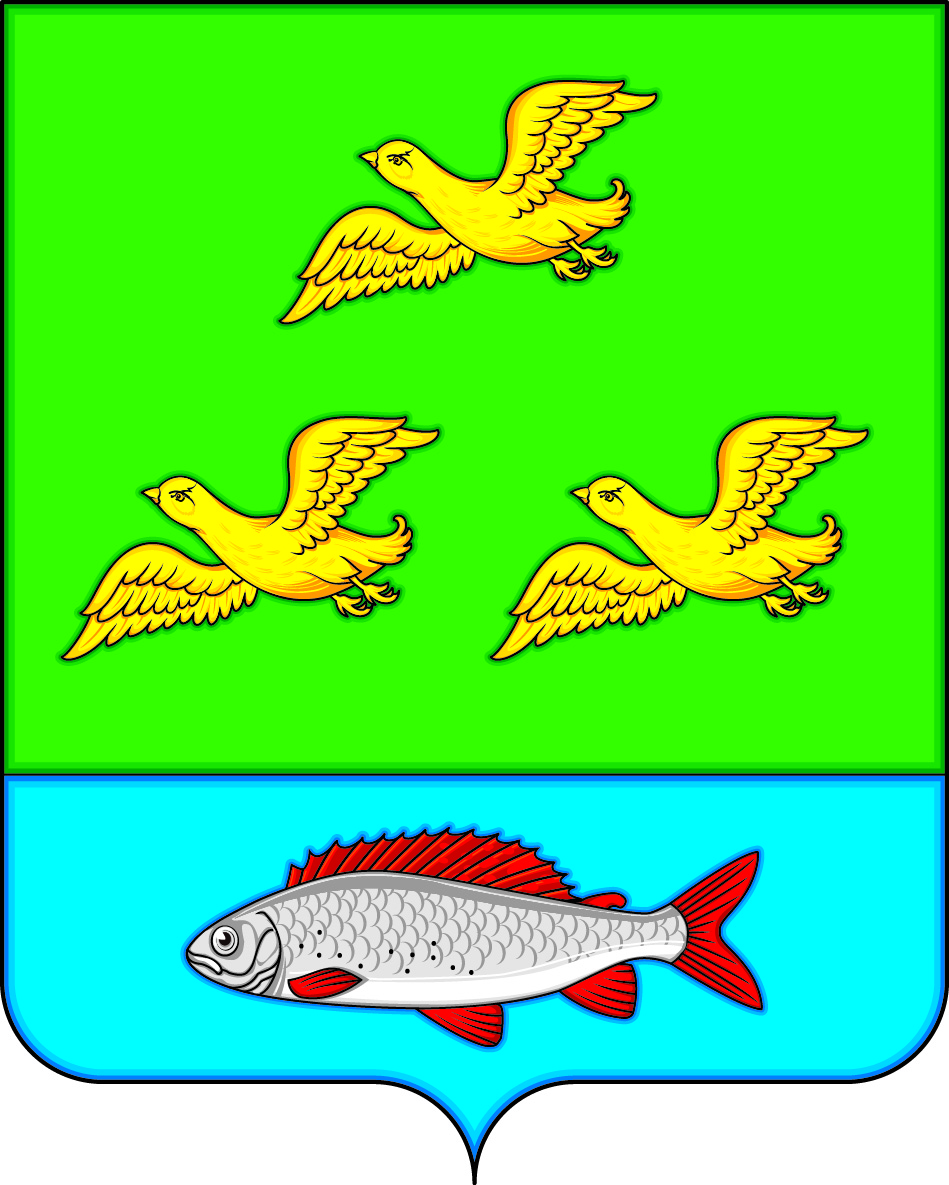 АДМИНИСТРАЦИЯ ЗАЛИМАНСКОГОБОГУЧАРСКОГО МУНИЦИПАЛЬНОГО РАЙОНАВОРОНЕЖСКОЙ ОБЛАСТИПОСТАНОВЛЕНИЕот «04» октября 2023 года № 72с. ЗалиманО внесении изменений в постановление администрации Залиманского сельского поселения от 25.08. 2023 № 54 «Об утверждении перечня массовых социально значимых муниципальных услуг администрации Залиманского  сельского  поселенияБогучарского  муниципального  районаВоронежской области, подлежащих переводу в электронный формат»В соответствии с Федеральными законами от 06.10.2003 № 131 - ФЗ «Об общих принципах организации местного самоуправления в Российской Федерации», от 27.07.2010 № 210-ФЗ «Об организации предоставления государственных и муниципальных услуг», от 30.12.2020 № 509-ФЗ «О внесении изменений в отдельные законодательные акты Российской Федерации», распоряжением Правительства Воронежской области от 10.10.2022 № 1060-р «Об утверждении перечня социально значимых государственных и муниципальных услуг Воронежской области, подлежащих переводу в электронный формат»,  Уставом Залиманского сельского поселения Богучарского муниципального района администрация Залиманского сельского поселения Богучарского муниципального района       п о с т а н о в л я е т:1. Внести изменение в постановление администрации Залиманского сельского поселения от 25.08. 2023 № 54 «Об утверждении перечня массовых социально значимых муниципальных услуг администрации Залиманского сельского поселения Богучарского муниципального района Воронежской области, подлежащих переводу в электронный формат» согласно приложению.2. Контроль за исполнением настоящего постановления оставляю за собой.Глава  Залиманского сельского поселения                                      С.А.ЛуневПриложениек постановлению администрацииЗалиманского сельского поселенияот «04» октября 2023 года  № 72Перечень массовых социально значимых муниципальных услуг администрации Залиманского сельского поселения Богучарского муниципального района Воронежской области, подлежащих переводу в электронный формат1. Предоставление разрешения на осуществление земляных работ.2. Присвоение адреса объекту адресации, изменение и аннулирование такого адреса.3. Согласование проведения переустройства и (или) перепланировки помещения в многоквартирном доме.4. Направление уведомления о планируемом сносе объекта капитального строительства и уведомления о завершении сноса объекта капитального строительства.5. Признание садового дома жилым домом и жилого дома садовым домом.6. Перевод жилого помещения в нежилое помещение и нежилого помещения в жилое помещение.7. Выдача акта освидетельствования проведения основных работ по строительству (реконструкции) объекта индивидуального жилищного строительства с привлечением средств материнского (семейного) капитала.8. Подготовка и утверждение документации по планировке территории.9. Принятие на учет граждан в качестве нуждающихся в жилых помещениях.10. Предоставление жилого помещения по договору социального найма.11. Предоставление информации об объектах учета из реестра муниципального имущества.12. Передача в собственность граждан занимаемых ими жилых помещений жилищного фонда (приватизация жилищного фонда).